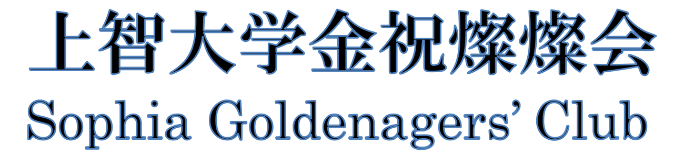 Application Formfor the 9th Japanese Speech Contest on May 28th, 2023Please submit your application by e-mail to sansankai@sophiakai.gr.jpby Sunday, May 14, 2023 (to be received by midnight).Note: The information you entered will be used for administrative purpose only by Sophia Goldenagers’ Club（上智大学金祝燦燦会）and not for other purposes.カタカナkatakanaFull name　姓名　___________　 ___________     ___________First name       Middle name        Family nameStudent ID Number　学籍番号Faculty　学部学科Gender　性別　(optional)　Nationality　国籍Number of years studying Japanese日本語学習年数E-mail addressメールアドレスPhone (Mobile) 携帯電話番号Title of your speech　演題Summary of your speech (in Japanese or English)　スピーチの要約：Summary of your speech (in Japanese or English)　スピーチの要約：